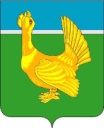 ДУМА ВЕРХНЕКЕТСКОГО РАЙОНАРЕШЕНИЕ  № ___ от ___. 12.2023                                                                              р.п. Белый Яр,                                                                                                                  ул. Гагарина,15                                                                                     На основании Федерального закона от 21.12.2001 № 178-ФЗ «О приватизации государственного и муниципального имущества», Положения о приватизации муниципального имущества муниципального образования Верхнекетский район Томской области, утвержденного решением Думы Верхнекетского района от 29 декабря 2020 № 123, Дума Верхнекетского района решила:1. Утвердить прилагаемый Прогнозный план (программу) приватизации объектов муниципальной собственности муниципального образования Верхнекетский район Томской области на 2024 год.2. Опубликовать настоящее решение в информационном вестнике Верхнекетского района «Территория» и разместить на официальном сайте Администрации Верхнекетского района.3.  Настоящее решение вступает в силу со дня его официального опубликования, но не ранее 01 января 2024 года.4. Контроль за исполнением настоящего решения возложить на первого заместителя Главы Верхнекетского района по экономике и инвестиционной политике.Председатель Думы                                       Глава Верхнекетского района                                   Верхнекетского района                                                                                      	_____________Е.А. Парамонова                 ______________С.А. Альсевич     _________________________________________________________Дума-1, Адм.-1, прокур.-1, УРМИЗ-1, вестник  «Территория»-1Утвержденрешением ДумыВерхнекетского района№     от __. 12.2023     ПРОГНОЗНЫЙ ПЛАН (ПРОГРАММА) ПРИВАТИЗАЦИИ объектов муниципальной собственности муниципального образования Верхнекетский район Томской области на 2024 годОб утверждении Прогнозного плана (программы) приватизации объектов муниципальной собственности муниципального образования Верхнекетский район Томской области на 2024 год№ п/пРеестровый номерПолное наименование имуществаАдрес объектаБалансодержательПредполагаемый срок приватизации1234561700019081070 Трансформаторная подстанция ТП 10/04 кВ БЯ-4-2, 160кВаТомская область Верхнекетский район, р.п. Белый Яр, ул. 4 Луговой проезд 9, стр. 3, кадастровый номер 70:04:0101001:3238Казна муниципального образования Верхнекетский район Томской области2 квартал2700019081071Высоковольтная линия ВЛ – 10 кВ отпайка на ТП БЯ-4-2, 0,04 кмТомская область Верхнекетский район, р.п. Белый Яр, ул. 4 Луговой проезд 9, стр. 4, кадастровый номер 70:04:0101001:3226Казна муниципального образования Верхнекетский район Томской области2 квартал30700004359247   Сооружение  электроэнергетики, площадь застройки 117 кв.м.Томская область Верхнекетский район, р.п. Белый Яр, ул. Ленина 6В, кадастровый номер 70:04:0101003:3534   Казна муниципального образования Верхнекетский район Томской области2 квартал4700019081153  Сооружения электроэнергетики, сеть электроснабжения протяженностью 982 м.Томская область, Верхнекетский район, р.п. Белый Яр, ул. Рабочая 5А, сооружение 5, кадастровый номер 70:04:0000000:90Казна муниципального образования Верхнекетский район Томской области2 квартал5700019080522Автобус на 13 мест ГАЗ 32213, VIN ХТН32213030331445, год выпуска 2003, модель, № двигателя *40630А*33104294*, шасси (рама) № отсутствует, кузов (кабина, прицеп) № 32210030054953, цвет кузова – Снежно-белый,Томская область, Верхнекетский район, р.п. Белый ЯрКазна муниципального образования Верхнекетский район Томской области2 квартал6700019081011Автомобиль Шевроле Нива, год изготовления транспортного средства 2004, идентификационный номер (VIN) X9L21230040044339, модель, № двигателя ВАЗ 2123, 0052873, кузов (кабина, прицеп) №0044339, цвет кузова (кабины, прицепа) светло-серебристый металикТомская область, Верхнекетский район, р.п. Белый ЯрКазна муниципального образования Верхнекетский район Томской области2 квартал7700019081010   Мусоросжигательная установка (инсинератор) ИУ-ВК-1500Технические характеристики: Для сжигания твердых бытовых отходов, Вид топлива – дизельное; Место расположение инсинератора - открытое пространство в промышленной зоне; Инсинератор работает при температуре окружающей среды: -50 °С - +40 °С; Масса загрузки –1500 кг; объем камеры: 3,8 м³; Способ загрузки – верхний; Производительность: 300 кг/час; Томская область, Верхнекетский район, п. КатайгаКазна муниципального образования Верхнекетский район Томской области2 квартал8700019081057Автобус (13 мест) ГАЗ 322132, год выпуска 2008, идентификационный номер (VIN) X9632213280606925, модель, № двигателя *405240*83042595*, кузов (кабина, прицеп) №32210080382865, цвет кузова - белый, с перечнем дополнительного оборудования: Тахограф Меркурий ТА-001 №0000264735Томская область, Верхнекетский район, р.п. Белый ЯрКазна муниципального образования Верхнекетский район Томской области2 квартал